Publicado en  el 29/04/2014 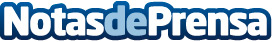 La Policía Nacional detiene a tres mujeres del clan carterista de las bosnias que se había reactivado en GranadaSorprendidas in fraganti por los agentes gracias a la colaboración ciudadanaDatos de contacto:Policia NacionalNota de prensa publicada en: https://www.notasdeprensa.es/la-policia-nacional-detiene-a-tres-mujeres-del_1 Categorias: Nacional http://www.notasdeprensa.es